Dotace od Olomouckého kraje 2015 10. 12. 2015 Závěrečná zpráva - popis projektu, využití a zhodnocení neinvestičního příspěvku z rozpočtu Olomouckého krajePříjemce: Obec Osek nad Bečvou (JSDHO Osek nad Bečvou).    Účel dotace: oprava cisternové automobilové stříkačky CAS 25 .    Poskytnutá částka z rozpočtu Olomouckého kraje: 30 000,- Kč.
Popis projektu – V lednu 2015 byla podána, na Krajský úřad Olomouckého kraje, žádost o poskytnutí dotace na pořízení, rekonstrukci, opravu požární techniky a nákup věcného vybavení JSDHO z rozpočtu Olomouckého kraje 2015 se záměrem opravy cisternové automobilové stříkačky CAS 25 jednotky sboru dobrovolných hasičů obce Osek nad Bečvou. Rozhodnutím kraje byla přidělena částka 30 000,- Kč. Následně byla provedena oprava nádrže na vodu, plovákového systému, snímačů a servořízení vozidla u společnosti Asmont, s.r.o.Využití příspěvku – Provedena celková oprava nádrže na vodu vozidla, kde byly odstraněny rozsáhlé zkorodované části a provedeno ošetření antikorozním nátěrem a oprava vylaminováním nádrže nástavby, dále demontáž starého plovákového zařízení a jeho oprava výměnným způsobem za funkční, oprava elektroinstalace a snímačů + oprava servořízení vozidla.Zhodnocení projektu – Opravou vozidla provedenou v rozsahu objednávky byla zajištěna jeho další provozuschopnost a došlo ke zvýšení jeho akceschopnosti. Tímto byla, již výše popsána, prodloužena celková životnost vozidla v další službě pro potřeby jednotky a IZS Olomouckého kraje. Vozidlo je primárně určeno jako vozidlo prvního sledu pro zdolávání mimořádných událostí (požáry, technické pomoci, dopravní nehody, úniky NL apod.).Popis využití loga Olomouckého kraje: logo Olomouckého kraje je dlouhodobě prezentováno na webových stránkách SDH Osek nad Bečvou (www.sdhoseknadbecvou.estranky.cz) a na požární technice formou nálepky, resp. trvalého umístění v sekci donorů jednotky.Radek Buryánek, DiS.
Velitel JSDHO a SDH Osek nad Bečvou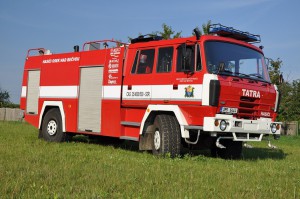 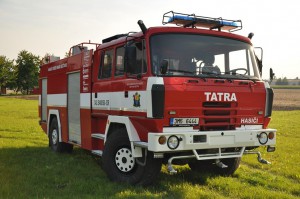 